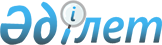 Об организации оплачиваемых общественных работ в 2011 годуПостановление акимата города Рудного Костанайской области от 15 ноября 2010 года № 1199. Зарегистрировано Управлением юстиции города Рудного Костанайской области 22 декабря 2010 года № 9-2-173

      На основании подпункта 5) статьи 7, пункта 5 статьи 20 Закона Республики Казахстан от 23 января 2001 года "О занятости населения", подпункта 13) пункта 1 статьи 31 Закона Республики Казахстан от 23 января 2001 года "О местном государственном управлении и самоуправлении в Республике Казахстан", пунктов 6, 7, 8 Правил организации и финансирования общественных работ, утвержденных постановлением Правительства Республики Казахстан от 19 июня 2001 года № 836 "О мерах по реализации Закона Республики Казахстан от 23 января 2001 года "О занятости населения", акимат города Рудного ПОСТАНОВЛЯЕТ:



      1. Утвердить прилагаемый перечень организаций, виды, объемы и условия общественных работ, размеры оплаты труда безработных, участвующих в общественных работах.

      Сноска. Пункт 1 в редакции постановления акимата города Рудного Костанайской области от 25.04.2011 № 410 (вводится в действие по истечении десяти календарных дней после дня его первого официального опубликования).



      2. Оплату труда безработных, участвующих в общественных работах, производить из средств местного бюджета за фактически выполненные работы в размере, не менее минимальной месячной заработной платы, установленной на 2011 год.



      3. Определить, что расходы на оплату труда, уплату социального налога и социальных отчислений в Государственный фонд социального страхования в размере, установленном действующим законодательством Республики Казахстан, компенсационные выплаты за неиспользованные дни оплачиваемого ежегодного трудового отпуска, уплату комиссионных вознаграждений за услуги банков второго уровня по зачислению и выплате заработной платы, причитающейся участникам общественных работ, возмещать за счет средств местного бюджета.



      4. Организацию общественных работ производить на условиях, указанных в договоре на выполнение общественных работ, заключенном в соответствии с действующим законодательством, между государственным учреждением "Рудненский городской отдел занятости и социальных программ" и организациями, определенными в перечне.



      5. Администратору бюджетной программы государственному учреждению "Рудненский городской отдел жилищно-коммунального хозяйства, пассажирского транспорта и автомобильных дорог" акимата города Рудного учитывать виды и объемы общественных работ при оплате работ и услуг, оказываемых предприятиями, определенными в перечне.



      6. Контроль за исполнением настоящего постановления возложить на заместителя акима города Рудного Ишмухамбетова А.А.



      7. Настоящее постановление вводится в действие по истечении десяти календарных дней после дня его первого официального опубликования.      Аким города Рудного                              Н. Денинг      СОГЛАСОВАНО      Начальник государственного

      учреждения "Налоговое

      управление по городу Рудному

      Налогового департамента по

      Костанайской области Налогового

      комитета Министерства финансов

      Республики Казахстан"

      ___________________ О. Рабченюк      Начальник государственного

      учреждения "Отдел по делам

      обороны города Рудный

      Костанайской области"

      _______________ Г. Шалтыков      Начальник государственного

      учреждения "Управление

      внутренних дел города

      Рудного Департамента

      внутренних дел Костанайской

      области Министерства

      внутренних дел Республики

      Казахстан"

      ____________ К. Сатубалдин      Начальник государственного

      учреждения "Управление

      юстиции города Рудного

      Департамента юстиции

      Костанайской области

      Министерства юстиции

      Республики Казахстан"

      ___________ Ж. Бримжанова      Председатель потребительского

      кооператива собственников

      квартир "Качарец"

      ________________ Д. Ережепов      Управляющий Рудненского

      филиала Республиканского

      государственного казенного

      предприятия "Центр по

      недвижимости по Костанайской

      области" Комитета

      регистрационной службы и

      оказания правовой помощи

      Министерства юстиции

      Республики Казахстан

      ___________________ Д. Зуев      Заведующий филиалом

      государственного учреждения

      "Государственный архив

      Костанайской области"

      "Рудненский городской

      государственный архив"

      ________________ К. Тлеуова

Утвержден       

постановлением акимата  

от 15 ноября 2010 года 

№ 1199         Утвержден       

постановлением акимата 

от 22 июля 2011 года 

№ 917          Перечень организаций, виды, объемы общественных работ,

размеры оплаты труда безработных, участвующих

в общественных работах      Сноска. Приложение в редакции постановления акимата города Рудного Костанайской области от 25.04.2011 № 410 (вводится в действие по истечении десяти календарных дней после дня его первого официального опубликования); с изменениями от 22.07.2011 № 917 (вводится в действие по истечении десяти календарных дней после дня его первого официального опубликования).      продолжение таблицы:
					© 2012. РГП на ПХВ «Институт законодательства и правовой информации Республики Казахстан» Министерства юстиции Республики Казахстан
				№Наименование организацииВиды работОбъемы

работ,

в часах1Государственное учреждение

"Аппарат акима поселка

Горняцкий" акимата города

РудногоЕжедневная помощь в

проведении

технических

работ, не требующих

предварительной

профессиональной

подготовки

работника19922Государственное учреждение

"Аппарат акима поселка

Качар"Ежедневная помощь в

проведении

технических

работ, не требующих

предварительной

профессиональной

подготовки

работника39523Государственное учреждение

"Канцелярия Костанайского

областного суда

Департамента по

обеспечению деятельности

судов при Верховном Суде

Республики Казахстан

(аппарата Верховного

Суда Республики

Казахстан)"Ежедневная помощь в

проведении

технических

работ, не требующих

предварительной

профессиональной

подготовки

работника135204Государственное учреждение

"Налоговое управление по

городу Рудному Налогового

департамента по

Костанайской области

Налогового комитета

Министерства финансов

Республики Казахстан"Ежедневная помощь в

проведении

технических

работ, не требующих

предварительной

профессиональной

подготовки

работника298805Государственное учреждение

"Отдел по делам обороны

города Рудный Костанайской

области"Ежедневная помощь в

проведении

технических

работ, не требующих

предварительной

профессиональной

подготовки

работника39846Государственное учреждение

"Управление внутренних дел

города Рудного

Департамента внутренних

дел Костанайской области

Министерства внутренних дел Республики Казахстан"Ежедневная помощь в

проведении

технических

работ, не требующих

предварительной

профессиональной

подготовки

работника298807Государственное учреждение

"Управление юстиции города

Рудного Департамента

юстиции Костанайской

области Министерства

юстиции Республики

Казахстан"Ежедневная помощь в

проведении

технических

работ, не требующих

предварительной

профессиональной

подготовки

работника199208Государственное учреждение

(государственный орган)

"Аппарат акима города

Рудного"Ежедневная помощь в

проведении

технических

работ, не требующих

предварительной

профессиональной

подготовки

работника94889Филиал государственного

учреждения

"Государственный архив

Костанайской области"

"Рудненский городской

государственный архив"Ежедневная помощь в

проведении

технических

работ, не требующих

предварительной

профессиональной

подготовки

работника199210Рудненский филиал

Республиканского

государственного

казенного предприятия

"Центр по недвижимости по

Костанайской

области" Комитета

регистрационной

службы и оказания правовой

помощи Министерства

юстиции Республики

КазахстанЕжедневная помощь в

проведении

технических

работ, не требующих

предварительной

профессиональной

подготовки

работника876811Государственное

коммунальное

казенное предприятие

"Городской парк культуры и

отдыха" акимата города

РудногоЕжедневная помощь в

уборке и

благоустройстве

городского парка

культуры и отдыха,

которая не требует

предварительной

профессиональной

подготовки

работника1536012Государственное

коммунальное предприятие

"Зеленстрой" акимата

города РудногоЕжедневная помощь в

работах по

озеленению

территории города

Рудного, которая не

требует

предварительной

профессиональной

подготовки

работника2400013Государственное

коммунальное предприятие

"РАХАТ" акимата города

РудногоРегулярная ручная

очистка бордюр

вдоль проезжей

части улиц города

Рудного, которая

не требует

предварительной

профессиональной

подготовки

работника

Ежедневная помощь в

уборке и

благоустройстве

территории города

Рудного, которая не

требует

предварительной

профессиональной

подготовки

работника79680

11952014Потребительский кооператив

собственников квартир

"Качарец"Ежедневная помощь в

уборке и

благоустройстве

поселка Качар,

которая не требует

предварительной

профессиональной

подготовки

работника3952015Государственное

коммунальное казенное

предприятие "Спортивный

клуб "Атлет"

государственного

учреждения "Рудненский

городской отдел физической

культуры и спорта" акимата

города РудногоЕжедневная помощь в

уборке и

благоустройстве

территории, которая

не требует

предварительной

профессиональной

подготовки

работника398416Общественное

объединение

Центр

активной

реабилитации

инвалидов

"Жаңа Өмір"Ежедневная помощь в

проведении

технических работ,

не требующих

предварительной

профессиональной

подготовки

работника1712№Наименование

организацииОплата

трудаУсловия работ1Государственное

учреждение "Аппарат

акима поселка

Горняцкий" акимата

города Рудного1,5

минимальных

размера

заработной

платыПродолжительность

рабочего времени

одного участника

общественных работ –

не более 40 часов в

неделю, учитывая

ограничения,

предусмотренные

трудовым

законодательством

Республики Казахстан,

с двумя выходными

днями, обеденным

перерывом не менее

одного часа.2Государственное

учреждение "Аппарат

акима поселка

"Качар"1,5

минимальных

размера

заработной

платыПродолжительность

рабочего времени

одного участника

общественных работ –

не более 40 часов в

неделю, учитывая

ограничения,

предусмотренные

трудовым

законодательством

Республики Казахстан,

с двумя выходными

днями, обеденным

перерывом не менее

одного часа.3Государственное

учреждение

"Канцелярия

Костанайского

областного суда

Департамента по

обеспечению

деятельности судов

при Верховном Суде

Республики

Казахстан (аппарата

Верховного Суда

Республики

Казахстан)"1,5

минимальных

размера

заработной

платыПродолжительность

рабочего времени

одного участника

общественных работ –

не более 40 часов в

неделю, учитывая

ограничения,

предусмотренные

трудовым

законодательством

Республики Казахстан,

с двумя выходными

днями, обеденным

перерывом не менее

одного часа.4Государственное

учреждение

"Налоговое

управление по

городу Рудному

Налогового

департамента по

Костанайской

области Налогового

комитета

Министерства

финансов Республики

Казахстан"1,5

минимальных

размера

заработнойПродолжительность

рабочего времени

одного участника

общественных работ –

не более 40 часов в

неделю, учитывая

ограничения,

предусмотренные

трудовым

законодательством

Республики Казахстан,

с двумя выходными

днями, обеденным

перерывом не менее

одного часа.5Государственное

учреждение "Отдел

по делам обороны

города Рудный

Костанайской

области"1,5

минимальных

размера

заработной

платыПродолжительность

рабочего времени

одного участника

общественных работ –

не более 40 часов в

неделю, учитывая

ограничения,

предусмотренные

трудовым

законодательством

Республики Казахстан,

с двумя выходными

днями, обеденным

перерывом не менее

одного часа.6Государственное

учреждение

"Управление

внутренних дел

города Рудного

Департамента

внутренних дел

Костанайской

области

Министерства

внутренних дел

Республики

Казахстан"1,5

минимальных

размера

заработной

платыПродолжительность

рабочего времени

одного участника

общественных работ –

не более 40 часов в

неделю, учитывая

ограничения,

предусмотренные

трудовым

законодательством

Республики Казахстан,

с двумя выходными

днями, обеденным

перерывом не менее

одного часа.7Государственное

учреждение

"Управление юстиции

города Рудного

Департамента

юстиции

Костанайской

области

Министерства

юстиции Республики

Казахстан"1,5

минимальных

размера

заработной

платыПродолжительность

рабочего времени

одного участника

общественных работ –

не более 40 часов в

неделю, учитывая

ограничения,

предусмотренные

трудовым

законодательством

Республики Казахстан,

с двумя выходными

днями, обеденным

перерывом не менее

одного часа.8Государственное

учреждение

(государственный

орган) "Аппарат

акима города

Рудного"1,5

минимальных

размера

заработной

платыПродолжительность

рабочего времени

одного участника

общественных работ –

не более 40 часов в

неделю, учитывая

ограничения,

предусмотренные

трудовым

законодательством

Республики Казахстан,

с двумя выходными

днями, обеденным

перерывом не менее

одного часа.9Филиал

государственного

учреждения

"Государственный

архив Костанайской

области"

"Рудненский

городской

государственный

архив"1,5

минимальных

размера

заработной

платыПродолжительность

рабочего времени

одного участника

общественных работ –

не более 40 часов в

неделю, учитывая

ограничения,

предусмотренные

трудовым

законодательством

Республики Казахстан,

с двумя выходными

днями, обеденным

перерывом не менее

одного часа.10Рудненский филиал

Республиканского

государственного

казенного

предприятия "Центр

по недвижимости по

Костанайской

области" Комитета

регистрационной

службы и оказания

правовой помощи

Министерства

юстиции Республики

Казахстан1,5

минимальных

размера

заработной

платыПродолжительность

рабочего времени

одного участника

общественных работ –

не более 40 часов в

неделю, учитывая

ограничения,

предусмотренные

трудовым

законодательством

Республики Казахстан,

с двумя выходными

днями, обеденным

перерывом не менее

одного часа.11Государственное

коммунальное

казенное

предприятие

"Городской парк

культуры и отдыха"

акимата города

Рудного2

минимальных

размера

заработной

платыПродолжительность

рабочего времени

одного участника

общественных работ –

не более 40 часов в

неделю, учитывая

ограничения,

предусмотренные

трудовым

законодательством

Республики Казахстан,

с двумя выходными

днями, обеденным

перерывом не менее

одного часа.12Государственное

коммунальное

предприятие

"Зеленстрой"

акимата города

Рудного2

минимальных

размера

заработной

платыПродолжительность

рабочего времени

одного участника

общественных работ –

не более 40 часов в

неделю, учитывая

ограничения,

предусмотренные

трудовым

законодательством

Республики Казахстан,

с двумя выходными

днями, обеденным

перерывом не менее

одного часа.13Государственное

коммунальное

предприятие "РАХАТ"

акимата города

Рудного2

минимальных

размера

заработной

платы

2

минимальных

размера

заработной

платыПродолжительность

рабочего времени

одного участника

общественных работ –

не более 40 часов в

неделю, учитывая

ограничения,

предусмотренные

трудовым

законодательством

Республики Казахстан,

с двумя выходными

днями, обеденным

перерывом не менее

одного часа.14Потребительский

кооператив

собственников

квартир "Качарец"2

минимальных

размера

заработной

платыПродолжительность

рабочего времени

одного участника

общественных работ –

не более 40 часов в

неделю, учитывая

ограничения,

предусмотренные

трудовым

законодательством

Республики Казахстан,

с двумя выходными

днями, обеденным

перерывом не менее

одного часа.15Государственное

коммунальное

казенное

предприятие

"Спортивный клуб

"Атлет"

государственного

учреждения

"Рудненский

городской отдел

физической культуры

и спорта" акимата

города Рудного2

минимальных

размера

заработной

платыПродолжительность

рабочего времени

одного участника

общественных работ –

не более 40 часов в

неделю, учитывая

ограничения,

предусмотренные

трудовым

законодательством

Республики Казахстан,

с двумя выходными

днями, обеденным

перерывом не менее

одного часа.16Общественное

объединение

Центр активной

реабилитации

инвалидов

"Жаңа Өмір"1,5

минималь-

ных

размера

заработ-

ной платыПродолжительность

рабочего времени

одного участника

общественных работ

– не более 40 часов в

неделю, учитывая

ограничения,

предусмотренные

трудовым

законодательством

Республики Казахстан,

с двумя выходными

днями, обеденным

перерывом не менее

одного часа.